Tauseef I am an experienced and motivated administration specialist coupled with sound IT skills. I am a certified HSSE professional as well with experience of implementing OH&S procedures at different projects. My strong organizational, communication, auditing and training skills help me to create environment for the wellbeing of staff and the optimization of business outcomes.2002		Bachelor of Arts (B.A)University of the Punjab, Pakistan2000		Diploma in Commerce (D.com)                                  Punjab Board of Technical Education, Pakistan1997		Matriculation                                   Board of Intermediate & Secondary Education, RawalpindiNEBOSH IGC in Occupational H&S Certified (01-Feb-2016)IOSH Certified (02-Dec-2015)Diploma in Fire Engineering & Safety Management (2014-2015)Security Licensed from the Public Security Business Department (PSBD), Abu Dhabi, UAE (02-Feb-2014)Certification in Industrial Health & Safety (Jan 2012)6th Months Diploma in Office Automation (including MS Word, Excel, PowerPoint, Outlook, Inpage (Urdu), Windows Troubleshooting)       Currently working as a Safety Officer in G4S since 20 December 2014 till now performing following responsibilities:Implementation of safety and security procedures for employees and visitors.Participation in formal audits and conducting research on major issues related to HSE.Camp Inspections and preparation of safety reports.Providing crowd control for special events.Implementing procedures for the safety of lone workers.Conducting Induction Trainings for staff.Maintaining and assisting in HSE related records.Monthly awareness program for the occupational diseases and its preventive measures.Make sure that all the incidents, accidents and near misses are reported.Conducting accident/incident investigation and reporting to the management.   I have over 2 years (from May 2012 till September 2014) experience of working as SAFETY SUPERVISOR/HSE in G.S.ENGINEERING & CO. which is  permanent contractor of Mechanical works of Pakistan Tobacco Company Limited, Jhelum, Punjab Pakistan. I have performed following responsibilities there:Implementation of safety and security procedures for employees.Monitoring and supervision of high risk activities (hot works, electrical works, work at height, confined space working, working with heavy machineries).Assessment of risks and their available sources and necessary solutions.Ensuring that all firefighting equipments are in working condition.Report writing about any incidents, accidents & near misses and reporting to concerning high management.Conducting accident/incident investigation and reporting to the management.Implementing procedures for the safety of lone workers.Conducting Induction Trainings and safety awareness programs for staff.Maintaining and assisting in HSE related records.ProfessionalAdministrative SkillsRisk Assessment SkillsFull grip on MS OfficeReport Writing SkillsGood eye to minute detailsSkilled in proper use of alarm systemsGood Communication skillsPersonalAble to work at heightsAn assertive but calm demeanorCan handle stressful situations calmly and effectivelyBeing tolerant and respectful of fellow work colleaguesGeneral Administrative tasksFacilities ManagementEmployee SafetyFire PreventionAccident Prevention and reportingClick to send CV No & get contact details of candidate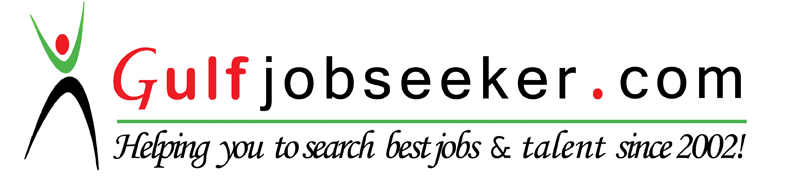 Religion:IslamMarital Status:     SingleDate of Birth:11-06-1982                           Nationality:          PakistaniPROFESSIONAL SUMMERY:ACADEMICS QUALIFICATIONS:TECHNICAL QUALIFICATION/CERTIFICATION:COMPUTER COURSES:EXPERIENCE: KEY SKILLSArea of Expertise